Технологическая карта урока Преподаватель Посягина Е.В.ПровереноРуководитель отдельной дисциплины (физика, химия и биология)ПровереноРуководитель отдельной дисциплины (физика, химия и биология)Класс, дата10 г,е – 5.12.2017; 10 а,в – 7.12.2017; 10д-9.12.2017; 10б – 11.12.2017№ урока по КТП14ТемаКаменный уголь. ФенолЦельсоздать условия для формирования знаний о коксохимическом производстве, о строении, свойствах и применении фенола.Задачи- организовать деятельность кадет по изучению коксохимического производства, физических и химических свойств фенола, его использования в промышленности;- продолжить формирование кадетами понятий «бензольное ядро», «гидроксильная группа», «качественная реакция»;- продолжить формирование компетентности кадет при работе по сбору, обработке и представлению информации;- продолжить формирование умения логически рассуждать, четко, кратко и исчерпывающе излагать свои мысли;- развивать познавательную активность, умение самостоятельно приобретать знания из различных источников;- продолжить воспитание умения работать в коллективе (при фронтальном опросе и в микрогруппе);- формирование у них научного мировоззрения, единой картины мира;- формированию разносторонне развитой, гармонически и интеллектуально развитой личности.Тип занятияИзучение нового материалаПрименяемая технологияТехнология интегрированного обучения, технология сотрудничестваОбразовательный продукт урокаОпорный конспектОборудованиеПериодическая таблица химических элементов Д. И. Менделеева,  компьютер, проектор, презентация по теме, раздаточный материал, коллекция «Каменный уголь», оборудование и реактивы, атлас по географии 9 классИсточники информацииО.С. Габриелян. Химия. 10 класс (базовый уровень). Учебник для общеобразовательных учреждений,  Москва  «Дрофа», 2009 г.О.С. Габриелян, А.В. Яшукова. Химия. 10 класс: методическое пособие. – М.: Дрофа, 2008О.С. Габриелян, А.В. Яшукова. Рабочая тетрадь к учебнику «Химия. 10 класс. Базовый уровень» – М.: Дрофа, 2010А.М. Радецкий. Дидактический материал «Химия 10-11 классы» - М. «Просвещение», 2011Этап занятияЗадачи этапаДеятельность педагогаДеятельность кадетФормируемые УУДВремя этапа1. Организационный моментНастроить кадет на предстоящую деятельность; проконтролировать готовность кадет к занятиюПриветствие кадет.Проверка внешней и внутренней (психологической) готовности кадет  к урокуРапорт дежурного о готовности класса к уроку.Приветствие преподавателяЛичностные:(организация своего рабочего места,волевая саморегуляция)12.Сообщение темы. Постановка учебных задачСоздание проблемной ситуации. Фиксация новой учебной задачиПреподаватель напоминает о многообразии органических веществ и их делении на классы. Организовывает погружение в проблему, создает ситуацию разрыва.Какие взрывчатые вещества вы знаете? Кто слышал про взрывчатую краску, которую еще называют пикриновая кислота?Она имеет название «шимоза» и применяется для снаряжения артиллерийских снарядов.В состав пикриновой кислоты входит фенол.Вывод: нам предстоит изучить новое вещество – фенол и его природные источники.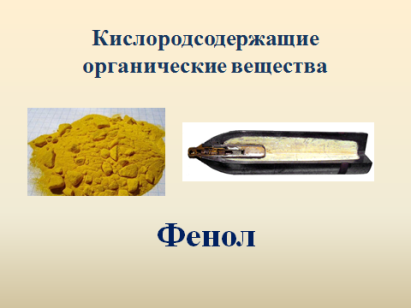 Уточняет понимание кадетами поставленных целей урокаКадеты отвечают на вопросы и совместно формулируюттему и цель  урока.Записывают тему урока.Регулятивные (постановка учебной задачи, самостоятельное определение цели и задач предстоящей учебной деятельности, осознание конечного результата)Личностные(способность к мобилизации сил и энергии; способность к волевому усилию)Познавательные(формирование химического языка;  анализируют, доказывают, аргументируют свою точку зрения)Коммуникативные(осознанно строят речевые высказывания при аргументации своего мнения)153.  ПланированиеПланирование способов достижения намеченной целиСовместно с кадетами формулирует задачи урока.Для достижения цели урока предлагает кадетам разделиться на группы и совместно решить по задаче для составления блок-семы по теме «Фенол».Совместно с кадетами формулирует задание групп: Подготовить ответ на свой вопросСоставить блок-схему, которая отражает суть рассматриваемого вопросаПодготовить вопрос классу по своей темеОбращает внимание кадет на  критерии оценивания ответа группы-Доступность изложения-Логика изложения-Культура речи-ЭмоциональностьКадеты высказывают предположения и сверяют свои ответы с слайдом, на котором высвечены задачи урокаОтвечают на вопросы, обсуждают и  соглашаются с предложенным планом и критериями ответаРегулятивные (принимать и сохранять учебную цель и задачу; планировать решение учебной задачи: выстраивать последовательность необходимых операций (алгоритм действий))Коммуникативные(осознанно строят речевые высказывания при аргументации своего мнения)4. Практическая деятельность кадетРабота по достижению учебной задачиКонтролирует деятельность кадет: координирует действия кадет, корректирует ответ групп, отмечает степень вовлеченности кадет в работуКадеты в группе распределяют обязанности по достижению поставленной учебной задачи. 1 группа: изучает коллекцию «Каменный уголь», текст учебника и работает с картой России для обозначения на карте крупных месторождений каменного угля. 2 группа: изучает особенности строения фенола, физические свойства и влияние на организм человека, используя текст учебника и раздаточный материал.  3 группа: с помощью учебника рассматривает особенности химических свойств фенола и заполняет предложенную схему 4 группа рассматривает применение фенола, используя раздаточный материал, и выписывает основные области применения. 5 группа: изучает качественную реакцию на фенол, и определяют присутствие фенола в предложенных образцах (заварка чая и парацетамол). Все группы составляет блок-схему по своему вопросу и готовит вопрос по своей теме для класса.Личностные(проявлять внимание, желание больше узнать; формирование  познавательных интересов)Познавательные(формирование химического языка; установление причинно-следственных связей, развитие логического мышления, развитие умения представлять информацию в сжатой словесной форме, составлять схему используя материал учебника)Коммуникативные(умение согласованно выполнять совместную деятельность, распределять роли; работать в группе — устанавливать рабочие отношения, эффективно сотрудничать; взаимно контролировать действия друг друга, уметь договариваться; воспринимать текст с учетом поставленной учебной задачи, находить в тексте информацию, необходимую для ее решения)Регулятивные (отслеживать продвижение в выполнении задания; определять степень успешности выполнения своей работы, исходя из имеющихся критериев)185. Осуществление контроля и коррекции ответов кадетОценить деятельность кадет и составить блок-схему по темеСоздает эмоциональный настрой на предоставление результатов.Организует выступление групп с сообщением по изученному вопросу; комментирует, корректирует выступления кадет, подводит обучающихся к выводу, задает вопросы группе при необходимости. Побуждает к высказыванию своего мнения, оценивании ответа групп.Кадеты по ходу ответа групп делают записи в рабочем листе, задают вопросы и принимают участие в оценивании групп по предложенным критериям.Группы выступают и  презентуют  кадетам других групп материал по изученному вопросу и представляют блок-схему, задают вопрос по своей теме классу1 группа: отмечает на карте крупные месторождения каменного угля в России, рассказывает о продуктах переработки каменного угля, демонстрирует коллекцию «Каменный уголь»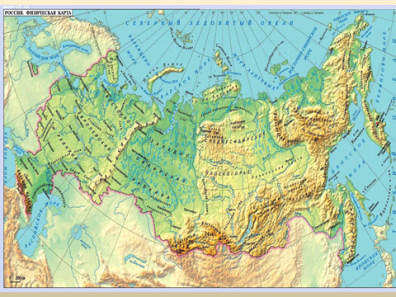 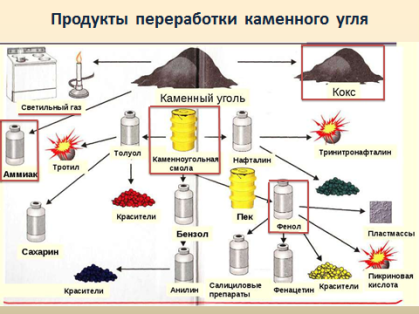 2 группа: рассматривает строение фенола, его физические свойства и влияние на организм человека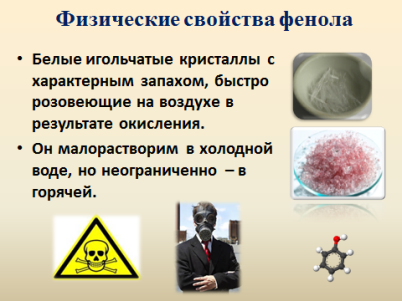 3 группа: выделяет особенности химических свойств фенола, на доске заполняет схему.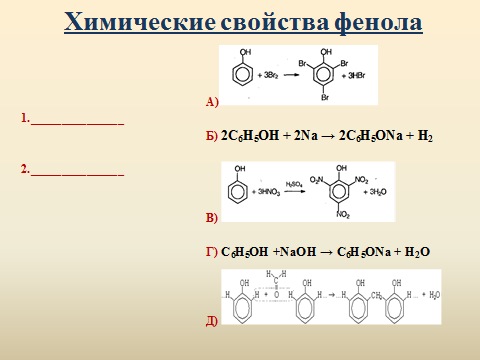 4 группа рассказывает и подписывает схему на доске основные области применения фенола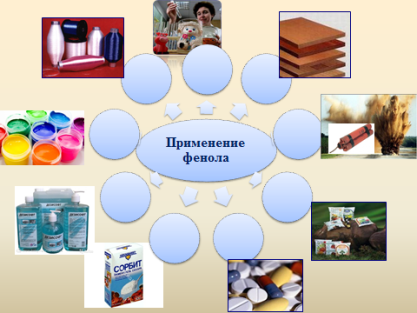 5 группа: представляет результаты эксперимента по обнаружению фенола в предложенных образцах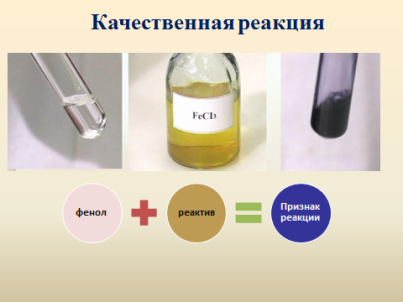 Познавательные(формирование химического языка; установление причинно-следственных связей, развитие логического мышления, развитие умения представлять информацию в сжатой словесной форме, извлекать информацию из различных источников, составлять опорный конспект, работать с картой и отмечать на ней месторасположение полезных ископаемых, проводить химический эксперимент и, наблюдать и представлять выводы)Коммуникативные(составлять небольшие устные монологические высказывания, «удерживать» логику повествования, приводить убедительные доказательства, высказывают и отстаивают свою точку зрения, принимают чужую точку зрения, оппонируют собеседнику)Регулятивные (определять степень успешности выполнения работы групп, исходя из имеющихся критериев)6. Подведение итогов. Рефлексия Создать условия для самоанализа деятельности.Обобщить результаты работы, выработать общее мнение.Преподаватель подводит итог урока, возвращаясь к задачам урока.  Акцентирует внимание на конечных результатах учебной деятельности обучающихся на уроке.Предлагает выполнить тест по изученной теме с последующей самопроверкой.Оценивает работу класса в целом.Побуждает к высказыванию своего мнения о том, какой из этапов урока вызвал наибольшие затруднения, какой больше способствовал достижению учебной задачи. Кадеты делают выводы о достижении поставленной цели.Выполняют тест и осуществляют самопроверку. 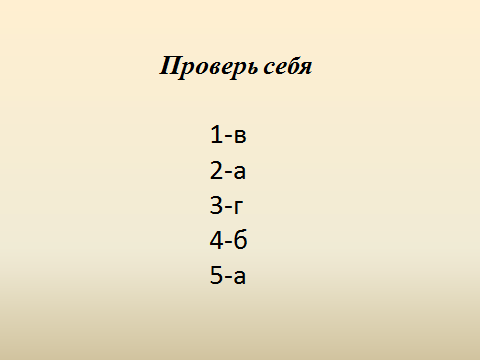 Формулируют конечный результат своей работы на уроке.Называют основные позиции нового материала и как они их усвоили (что получилось, что не получилось и почему)Познавательные УУД:(установление причинно-следственных связей;развитие логического мышления и пространственного воображения, осознанно строят выводы)Личностные (проявлять внимание)Регулятивные(оценивать собственную учебную деятельность; анализировать достижение целей)37. Домашнее заданиеНацелить на необходимость закрепления полученных знаний на уроке для дальнейшей успешной работыКомментирует домашнее задание: 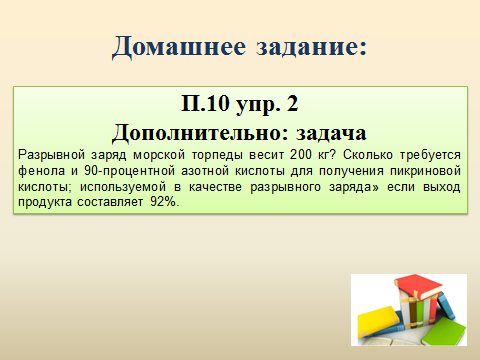 Записывают домашнее задание,выбирают задания  с учётом индивидуальных возможностейРегулятивные(самостоятельно определять задачи предстоящей учебной деятельности; планировать свои действия для реализации задач, прогнозировать результаты; осознавать конечный результат)1